Silvan SIRUS installation guideStep 1: Open the Box. Contents of box are as followsSirusUSB Extension CablePower SupplyIR BlasterStep 2: Connect Power Supply to nearby power source. Extend the cables, if needed.Step 3: If required, connect a USB extension cable from Power Supply to Sirus. - OptionalStep 4: Paste the devices on top side or any other suitable side of the air conditioner indoor unit using the double-sided tape in the packaging.Step 5: Connect the IR Blaster to Sirus 3.5 MM jack and paste the Blaster (as shown in pictures below) at the air conditioner IR receiver. This completes the installation of Sirus.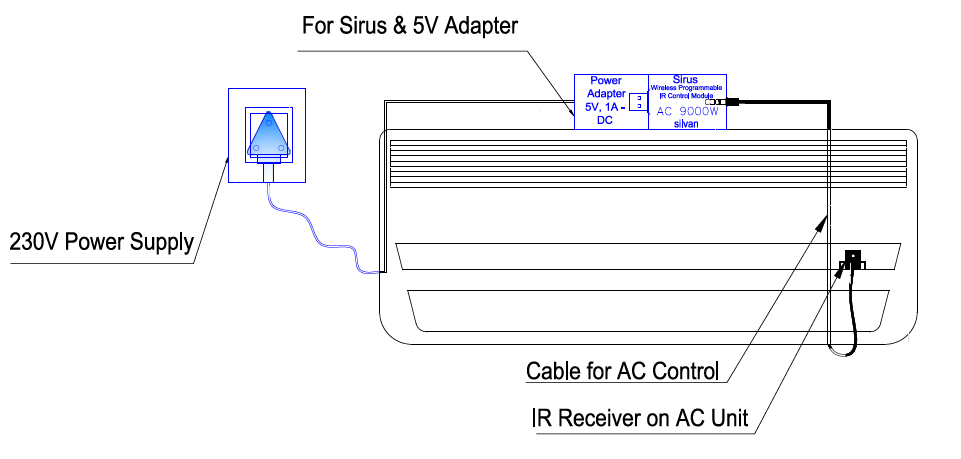 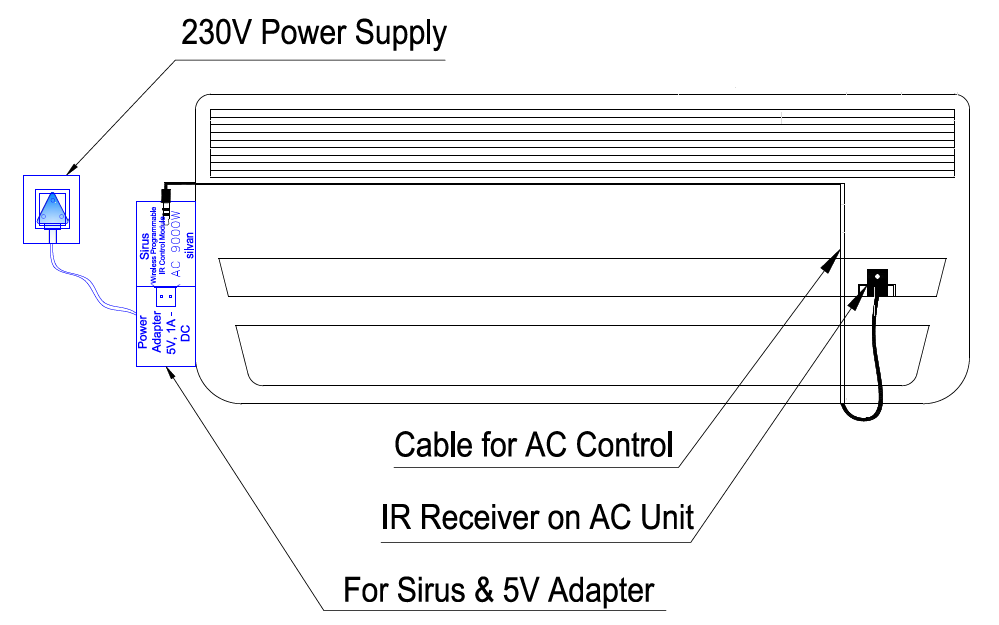 SilvanSmart Spaces Simplifiedwww.silvan.co.inFor any support related query, please contact:e-mail: support@silvanlabs.comContact: +91 91080 01821-22